ОБЩИЕ СВЕДЕНИЯ Учебная дисциплина «Теория огласовок» изучается в шестом семестре.Курсовая работа не предусмотренаФорма промежуточной аттестации:  экзаменМесто учебной дисциплины в структуре ОПОПУчебная дисциплина «Теория огласовок» относится к части, формируемой участниками образовательных отношений.Основой для освоения дисциплины являются результаты обучения по предшествующим дисциплинам:Практический курс языка иврит; Введение в спецфилологию.Результаты обучения по учебной дисциплине, используются при изучении следующих дисциплин:Библейский иврит;История языка иврит;Морфология языка иврит.ЦЕЛИ И ПЛАНИРУЕМЫЕ РЕЗУЛЬТАТЫ ОБУЧЕНИЯ ПО ДИСЦИПЛИНЕЦелями изучения дисциплины «Теория огласовок» являются:формирование у обучающихся системного представления о фонологии языка иврит;ознакомление системами огласовок и историей их создания;формирование у обучающихся компетенций, установленных образовательной программой в соответствии с ФГОС ВО по данной дисциплине. Результатом обучения по учебной дисциплине является овладение обучающимися знаниями, умениями, навыками и опытом деятельности, характеризующими процесс формирования компетенций и обеспечивающими достижение планируемых результатов освоения учебной дисциплины.Формируемые компетенции, индикаторы достижения компетенций, соотнесённые с планируемыми результатами обучения по дисциплине:СТРУКТУРА И СОДЕРЖАНИЕ УЧЕБНОЙ ДИСЦИПЛИНЫОбщая трудоёмкость учебной дисциплины по учебному плану составляет:Структура учебной дисциплины для обучающихся по видам занятийСтруктура учебной дисциплины для обучающихся по разделам и темам дисциплины: Краткое содержание учебной дисциплиныОрганизация самостоятельной работы обучающихсяСамостоятельная работа студента – обязательная часть образовательного процесса, направленная на развитие готовности к профессиональному и личностному самообразованию, на проектирование дальнейшего образовательного маршрута и профессиональной карьеры.Самостоятельная работа обучающихся по дисциплине организована как совокупность аудиторных и внеаудиторных занятий и работ, обеспечивающих успешное освоение дисциплины. Аудиторная самостоятельная работа обучающихся по дисциплине выполняется на учебных занятиях под руководством преподавателя и по его заданию. Аудиторная самостоятельная работа обучающихся входит в общий объем времени, отведенного учебным планом на аудиторную работу, и регламентируется расписанием учебных занятий. Внеаудиторная самостоятельная работа обучающихся – планируемая учебная, научно-исследовательская, практическая работа обучающихся, выполняемая во внеаудиторное время по заданию и при методическом руководстве преподавателя, но без его непосредственного участия, расписанием учебных занятий не регламентируется.Внеаудиторная самостоятельная работа обучающихся включает в себя:выполнение домашних заданий;подготовка к контрольной работе;подготовка к промежуточной аттестации в течение семестра.Самостоятельная работа обучающихся с участием преподавателя в форме иной контактной работы предусматривает групповую и (или) индивидуальную работу с обучающимися и включает в себя:проведение индивидуальных и групповых консультаций по отдельным темам/разделам дисциплины;проведение консультаций перед экзаменом, по необходимости.Применение электронного обучения, дистанционных образовательных технологийРеализация программы учебной дисциплины с применением электронного обучения и дистанционных образовательных технологий регламентируется действующими локальными актами университета.В электронную образовательную среду перенесены отдельные виды учебной деятельности:РЕЗУЛЬТАТЫ ОБУЧЕНИЯ ПО ДИСЦИПЛИНЕ, КРИТЕРИИ ОЦЕНКИ УРОВНЯ СФОРМИРОВАННОСТИ КОМПЕТЕНЦИЙ, СИСТЕМА И ШКАЛА ОЦЕНИВАНИЯСоотнесение планируемых результатов обучения с уровнями сформированности компетенций.ОЦЕНОЧНЫЕ СРЕДСТВА ДЛЯ ТЕКУЩЕГО КОНТРОЛЯ УСПЕВАЕМОСТИ И ПРОМЕЖУТОЧНОЙ АТТЕСТАЦИИ, ВКЛЮЧАЯ САМОСТОЯТЕЛЬНУЮ РАБОТУ ОБУЧАЮЩИХСЯПри проведении контроля самостоятельной работы обучающихся, текущего контроля и промежуточной аттестации по учебной дисциплине («Основы языка иврит») проверяется уровень сформированности у обучающихся компетенций и запланированных результатов обучения по дисциплине, указанных в разделе 2 настоящей программы.Формы текущего контроля успеваемости, примеры типовых заданий: Критерии, шкалы оценивания текущего контроля успеваемости:Промежуточная аттестация:Критерии, шкалы оценивания промежуточной аттестации учебной дисциплины:Система оценивания результатов текущего контроля и промежуточной аттестации.Оценка по дисциплине выставляется обучающемуся с учётом результатов текущей и промежуточной аттестации.ОБРАЗОВАТЕЛЬНЫЕ ТЕХНОЛОГИИРеализация программы предусматривает использование в процессе обучения следующих образовательных технологий:использование на лекционных занятиях наглядных пособий.ПРАКТИЧЕСКАЯ ПОДГОТОВКАПрактическая подготовка в рамках учебной дисциплины реализуется при проведении практических занятий, связанных с будущей профессиональной деятельностью. ОРГАНИЗАЦИЯ ОБРАЗОВАТЕЛЬНОГО ПРОЦЕССА ДЛЯ ЛИЦ С ОГРАНИЧЕННЫМИ ВОЗМОЖНОСТЯМИ ЗДОРОВЬЯПри обучении лиц с ограниченными возможностями здоровья и инвалидов используются подходы, способствующие созданию безбарьерной образовательной среды: технологии дифференциации и индивидуального обучения, применение соответствующих методик по работе с инвалидами, использование средств дистанционного общения, проведение дополнительных индивидуальных консультаций по изучаемым теоретическим вопросам и практическим занятиям, оказание помощи при подготовке к промежуточной аттестации.При необходимости рабочая программа дисциплины может быть адаптирована для обеспечения образовательного процесса лицам с ограниченными возможностями здоровья, в том числе для дистанционного обучения.Учебные и контрольно-измерительные материалы представляются в формах, доступных для изучения студентами с особыми образовательными потребностями с учетом нозологических групп инвалидов:Для подготовки к ответу на практическом занятии, студентам с ограниченными возможностями здоровья среднее время увеличивается по сравнению со средним временем подготовки обычного студента.Для студентов с инвалидностью или с ограниченными возможностями здоровья форма проведения текущей и промежуточной аттестации устанавливается с учетом индивидуальных психофизических особенностей (устно, письменно на бумаге, письменно на компьютере, в форме тестирования и т.п.). Промежуточная аттестация по дисциплине может проводиться в несколько этапов в форме рубежного контроля по завершению изучения отдельных тем дисциплины. При необходимости студенту предоставляется дополнительное время для подготовки ответа на зачете или экзамене.Для осуществления процедур текущего контроля успеваемости и промежуточной аттестации обучающихся создаются, при необходимости, фонды оценочных средств, адаптированные для лиц с ограниченными возможностями здоровья и позволяющие оценить достижение ими запланированных в основной образовательной программе результатов обучения и уровень сформированности всех компетенций, заявленных в образовательной программе.МАТЕРИАЛЬНО-ТЕХНИЧЕСКОЕ ОБЕСПЕЧЕНИЕ ДИСЦИПЛИНЫМатериально-техническое обеспечение дисциплины при обучении с использованием традиционных технологий обучения.Материально-техническое обеспечение учебной дисциплины при обучении с использованием электронного обучения и дистанционных образовательных технологий.Технологическое обеспечение реализации программы осуществляется с использованием элементов электронной информационно-образовательной среды университета.УЧЕБНО-МЕТОДИЧЕСКОЕ И ИНФОРМАЦИОННОЕ ОБЕСПЕЧЕНИЕ УЧЕБНОЙ ДИСЦИПЛИНЫИНФОРМАЦИОННОЕ ОБЕСПЕЧЕНИЕ УЧЕБНОГО ПРОЦЕССАРесурсы электронной библиотеки, информационно-справочные системы и профессиональные базы данных: Перечень программного обеспечения ЛИСТ УЧЕТА ОБНОВЛЕНИЙ РАБОЧЕЙ ПРОГРАММЫ УЧЕБНОЙ ДИСЦИПЛИНЫВ рабочую программу учебной дисциплины внесены изменения/обновления и утверждены на заседании кафедры:Министерство науки и высшего образования Российской ФедерацииМинистерство науки и высшего образования Российской ФедерацииФедеральное государственное бюджетное образовательное учреждениеФедеральное государственное бюджетное образовательное учреждениевысшего образованиявысшего образования«Российский государственный университет им. А.Н. Косыгина«Российский государственный университет им. А.Н. Косыгина(Технологии. Дизайн. Искусство)»(Технологии. Дизайн. Искусство)»Институт «Академия имени Маймонида»Кафедра Филологии и лингвокультурологииРАБОЧАЯ ПРОГРАММАУЧЕБНОЙ ДИСЦИПЛИНЫРАБОЧАЯ ПРОГРАММАУЧЕБНОЙ ДИСЦИПЛИНЫРАБОЧАЯ ПРОГРАММАУЧЕБНОЙ ДИСЦИПЛИНЫТеория огласовокТеория огласовокТеория огласовокУровень образования бакалавриатбакалавриатНаправление подготовки45.03.01ФилологияПрофильЗарубежная филология (гебраистика) Зарубежная филология (гебраистика) Срок освоения образовательной программы по очной форме обучения4 г.4 г.Форма обученияочнаяочнаяРабочая программа учебной дисциплины «Теория огласовок» основной профессиональной образовательной программы высшего образования, рассмотрена и одобрена на заседании кафедры, протокол №11 от 30.06.2021 г.Рабочая программа учебной дисциплины «Теория огласовок» основной профессиональной образовательной программы высшего образования, рассмотрена и одобрена на заседании кафедры, протокол №11 от 30.06.2021 г.Рабочая программа учебной дисциплины «Теория огласовок» основной профессиональной образовательной программы высшего образования, рассмотрена и одобрена на заседании кафедры, протокол №11 от 30.06.2021 г.Рабочая программа учебной дисциплины «Теория огласовок» основной профессиональной образовательной программы высшего образования, рассмотрена и одобрена на заседании кафедры, протокол №11 от 30.06.2021 г.Разработчик рабочей программы учебной дисциплины:Разработчик рабочей программы учебной дисциплины:Разработчик рабочей программы учебной дисциплины:Разработчик рабочей программы учебной дисциплины:старший преподавательЮ.Д. Будман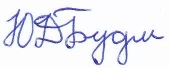 Ю.Д. БудманЗаведующий кафедрой:Заведующий кафедрой:Ю.Н. Кондракова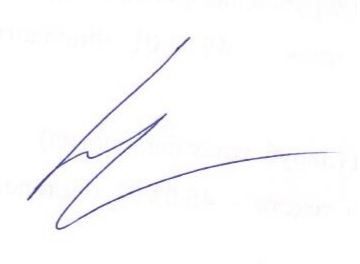 Код и наименование компетенцииКод и наименование индикаторадостижения компетенцииПланируемые результаты обучения по дисциплинеПК-5Способен демонстрировать углубленное знание изучаемых языков для квалифицированного языкового сопровождения образовательных и деловых процессовИД-ПК-5.1Применение специальной профессиональной терминологиив полной мере владеет специальной (лингвистической) терминологией и грамотно применяет ее в рамках профессиональной деятельности (языковое сопровождение образовательных процессов, подготовка лекций, образовательных и оценочных материалов, написание научных докладов и статей);демонстрирует глубокое владение навыком анализа и интерпретации разных типов текстов (отличающихся стилистикой, временем создания), применяет данный навык в рамках профессиональной деятельности (языковое сопровождение деловых процессов).ПК-5Способен демонстрировать углубленное знание изучаемых языков для квалифицированного языкового сопровождения образовательных и деловых процессовИД-ПК-5.2Анализ разных типов текста в различных форматахв полной мере владеет специальной (лингвистической) терминологией и грамотно применяет ее в рамках профессиональной деятельности (языковое сопровождение образовательных процессов, подготовка лекций, образовательных и оценочных материалов, написание научных докладов и статей);демонстрирует глубокое владение навыком анализа и интерпретации разных типов текстов (отличающихся стилистикой, временем создания), применяет данный навык в рамках профессиональной деятельности (языковое сопровождение деловых процессов).по очной форме обучения – 3з.е.108час.Структура и объем дисциплиныСтруктура и объем дисциплиныСтруктура и объем дисциплиныСтруктура и объем дисциплиныСтруктура и объем дисциплиныСтруктура и объем дисциплиныСтруктура и объем дисциплиныСтруктура и объем дисциплиныСтруктура и объем дисциплиныСтруктура и объем дисциплиныОбъем дисциплины по семестрамформа промежуточной аттестациивсего, часКонтактная аудиторная работа, часКонтактная аудиторная работа, часКонтактная аудиторная работа, часКонтактная аудиторная работа, часСамостоятельная работа обучающегося, часСамостоятельная работа обучающегося, часСамостоятельная работа обучающегося, часОбъем дисциплины по семестрамформа промежуточной аттестациивсего, часлекции, часпрактические занятия, часлабораторные занятия, часпрактическая подготовка, часкурсовая работасамостоятельная работа обучающегося, часпромежуточная аттестация, час6 семестрэкзамен10815302736Всего:10815302736Планируемые (контролируемые) результаты освоения: код(ы) формируемой(ых) компетенции(й) и индикаторов достижения компетенцийНаименование разделов, тем;форма(ы) промежуточной аттестацииВиды учебной работыВиды учебной работыВиды учебной работыВиды учебной работыСамостоятельная работа, часВиды и формы контрольных мероприятий, обеспечивающие по совокупности текущий контроль успеваемости;формы промежуточного контроля успеваемостиПланируемые (контролируемые) результаты освоения: код(ы) формируемой(ых) компетенции(й) и индикаторов достижения компетенцийНаименование разделов, тем;форма(ы) промежуточной аттестацииКонтактная работаКонтактная работаКонтактная работаКонтактная работаСамостоятельная работа, часВиды и формы контрольных мероприятий, обеспечивающие по совокупности текущий контроль успеваемости;формы промежуточного контроля успеваемостиПланируемые (контролируемые) результаты освоения: код(ы) формируемой(ых) компетенции(й) и индикаторов достижения компетенцийНаименование разделов, тем;форма(ы) промежуточной аттестацииЛекции, часПрактические занятия, часЛабораторные работы/ индивидуальные занятия, часПрактическая подготовка, часСамостоятельная работа, часВиды и формы контрольных мероприятий, обеспечивающие по совокупности текущий контроль успеваемости;формы промежуточного контроля успеваемостиШестой семестрШестой семестрШестой семестрШестой семестрШестой семестрШестой семестрШестой семестрПК-5ИД-ПК-5.1ИД-ПК-5.2Тема 1Особенности фонологической системы др.-евр. языка, влияющие на огласовку36хххФормы текущего контроля:контрольная работаПК-5ИД-ПК-5.1ИД-ПК-5.2Тема 2 Знаки огласовки36хххФормы текущего контроля:контрольная работаПК-5ИД-ПК-5.1ИД-ПК-5.2Тема 3Огласовка «служебных букв»36хххФормы текущего контроля:контрольная работаПК-5ИД-ПК-5.1ИД-ПК-5.2Тема 4Огласование иностранных и заимствованных слов.36хххФормы текущего контроля:контрольная работаПК-5ИД-ПК-5.1ИД-ПК-5.2Тема 5Правила безогласовочной орфографии.36хххФормы текущего контроля:контрольная работаЭкзаменхххх36экзамен по билетамИТОГО за шестой семестр1530хх63ИТОГО за весь период1530хx63№ ппНаименование раздела и темы дисциплиныСодержание раздела (темы)Тема 1Особенности фонологической системы др.-евр. языка, влияющие на огласовкуСогласные звуки. «Матери чтения». Двойное произношение согласных БГДКПТ.Гласные. Долгие, краткие и сверхкраткие гласные. Устойчивые гласные. Неустойчивые гласные.Типы слогов. Ударение.Тема 2Знаки огласовкиМаппик. Дагеш и его виды. Шва и его разновидности.Гортанные звуки и их влияние на огласовку. Камац катан.Тема 3Огласовка «служебных букв»Определенный артикль. Вопросительная частица הֲ־. Направительный суффикс.Предлоги ב־, כ־, ל־, מ־.Союзы ו־, ש־. Вопросительное слово מה.Тема 4Огласование иностранных и заимствованных слов.Правила Академии языка иврит по огласованию иностранных и заимствованных слов.Тема 5Правила безогласовочной орфографии.Правила безогласовочной орфографии Академии языка иврит.использованиеЭО и ДОТиспользование ЭО и ДОТобъем, часвключение в учебный процесссмешанное обучениелекционные и практические занятияв соответствии с расписанием учебных занятийУровни сформированности компетенции(-й)Итоговое количество балловв 100-балльной системепо результатам текущей и промежуточной аттестацииОценка в пятибалльной системепо результатам текущей и промежуточной аттестацииПоказатели уровня сформированности Показатели уровня сформированности Показатели уровня сформированности Уровни сформированности компетенции(-й)Итоговое количество балловв 100-балльной системепо результатам текущей и промежуточной аттестацииОценка в пятибалльной системепо результатам текущей и промежуточной аттестацииуниверсальных компетенцийобщепрофессиональных компетенцийпрофессиональныхкомпетенцийУровни сформированности компетенции(-й)Итоговое количество балловв 100-балльной системепо результатам текущей и промежуточной аттестацииОценка в пятибалльной системепо результатам текущей и промежуточной аттестацииПК-5:ИД-ПК-5.1ИД-ПК-5.2высокийотлично Обучающийся:-  исчерпывающе анализирует предложенный учебный материал;-     не испытывает затруднений в применении теоретических положений при решении практических задач профессиональной направленности стандартного уровня сложности, владеет всеми необходимыми для этого навыками и приёмами;- показывает глубокое владение всеми  навыками  детального анализа теоретического фонологического материала;- в полной мере владеет специальной (лингвистической) терминологией и грамотно применяет ее в рамках профессиональной деятельности.повышенныйхорошоОбучающийся:- обоснованно излагает, анализирует и систематизирует изученный материал;- правильно применяет теоретические положения при решении практических задач профессиональной направленности разного уровня сложности, владеет необходимыми для этого навыками и приёмами;- показывает достаточно хорошее владение навыками анализа теоретического материала;- в достаточной мере владеет специальной (лингвистической) терминологией;- ответ отражает полное знание материала, с незначительными пробелами, допускает единичные негрубые ошибки.базовыйудовлетворительноОбучающийся:- испытывает серьёзные затруднения в применении теоретических положений при решении практических задач профессиональной направленности стандартного уровня сложности;- показывает владение специальной терминологией и навыками анализа теоретического материала на базовом уровне;- ответ отражает в целом сформированные, но содержащие незначительные пробелы знания, допускаются грубые ошибки;- ответ отражает знания на базовом уровне теоретического и практического материала в объеме, необходимом для дальнейшей учебы и предстоящей работы по профилю обучения.низкийнеудовлетворительноОбучающийся:демонстрирует фрагментарные знания теоретического и практического материала, допускает грубые ошибки при его изложении на занятиях и в ходе промежуточной аттестации;испытывает серьёзные затруднения в применении теоретических положений при решении практических задач профессиональной направленности стандартного уровня сложности, не владеет необходимыми для этого навыками и приёмами;ответ отражает отсутствие знаний на базовом уровне теоретического и практического материала в объеме, необходимом для дальнейшей учебы.Обучающийся:демонстрирует фрагментарные знания теоретического и практического материала, допускает грубые ошибки при его изложении на занятиях и в ходе промежуточной аттестации;испытывает серьёзные затруднения в применении теоретических положений при решении практических задач профессиональной направленности стандартного уровня сложности, не владеет необходимыми для этого навыками и приёмами;ответ отражает отсутствие знаний на базовом уровне теоретического и практического материала в объеме, необходимом для дальнейшей учебы.Обучающийся:демонстрирует фрагментарные знания теоретического и практического материала, допускает грубые ошибки при его изложении на занятиях и в ходе промежуточной аттестации;испытывает серьёзные затруднения в применении теоретических положений при решении практических задач профессиональной направленности стандартного уровня сложности, не владеет необходимыми для этого навыками и приёмами;ответ отражает отсутствие знаний на базовом уровне теоретического и практического материала в объеме, необходимом для дальнейшей учебы.№ ппФормы текущего контроляПримеры типовых заданий1Контрольная работаКак называется знак סָ:патах, сеголь, хатаф камац, камац гадольКак называется знак סֵ:сеголь, хатаф сеголь, цере мале, цере хасерКак называется знак סַ:камац катан, цере хасер, патах, хатаф патах2. התאם סימן לתנועה שהוא מציג.Какой гласный передает шурук:ū, u, ī, iКакой гласный передает хатаф камац:i, ō, ŏ, ēКакой гласный передает холам мале:ū, ō, o, ŏ, ē3. הדגש תנועות ארוכות.א בְּרֵאשִׁית בָּרָא אֱלֹהִים אֵת הַשָּׁמַיִם וְאֵת הָאָרֶץ.ב וְהָאָרֶץ הָיְתָה תֹהוּ וָבֹהוּ וְחֹשֶׁךְ עַל-פְּנֵי תְהוֹם וְרוּחַ אֱלֹהִים מְרַחֶפֶת עַל-פְּנֵי הַמָּיִם.ג וַיֹּאמֶר אֱלֹהִים יְהִי אוֹר וַיְהִי-אוֹר.ד וַיַּרְא אֱלֹהִים אֶת-הָאוֹר כִּי-טוֹב וַיַּבְדֵּל אֱלֹהִים בֵּין הָאוֹר וּבֵין הַחֹשֶׁךְ.ה וַיִּקְרָא אֱלֹהִים לָאוֹר יוֹם וְלַחֹשֶׁךְ קָרָא לָיְלָה וַיְהִי-עֶרֶב וַיְהִי-בֹקֶר יוֹם אֶחָד.Наименование оценочного средства (контрольно-оценочного мероприятия)Критерии оцениванияШкалы оцениванияШкалы оцениванияНаименование оценочного средства (контрольно-оценочного мероприятия)Критерии оценивания100-балльная системаПятибалльная системаКонтрольная работаРабота выполнена полностью. Без ошибок выполнены не менее 85% заданий. Обучающийся показал полный объем знаний, умений в освоении пройденной темы и применение их на практике. 5Контрольная работаВыполнены без ошибок не менее 75% заданий.4Контрольная работаВыполнены без ошибок не менее 65% заданий 3Контрольная работаРабота выполнена менее, чем на 65%, или не выполнена.2Форма промежуточной аттестацииТиповые контрольные задания и иные материалыдля проведения промежуточной аттестации:Экзамен: в устной форме по билетамБилет 1Вопрос 1 Согласные звуки. «Матери чтения». Двойное произношение согласных.Вопрос 2 Огласуйте предложенный текст.Билет 2Вопрос 1 Долгие, краткие и сверхкраткие гласные.Вопрос 2 Огласуйте предложенный текст.Билет 3Вопрос 1 Типы слогов. Ударение в ивритеВопрос 2 Огласуйте предложенный текст.Билет 4Вопрос 1 Дагеш и его виды. Вопрос 2 Огласуйте предложенный текст.Билет 5Вопрос 1 Шва и его разновидности.Вопрос 2 Огласуйте предложенный текст.Форма промежуточной аттестацииКритерии оцениванияШкалы оцениванияШкалы оцениванияНаименование оценочного средстваКритерии оценивания100-балльная системаПятибалльная системаЭкзамен в устной форме по билетамОбучающийся:демонстрирует знания, отличающиеся глубиной и содержательностью, дает полный исчерпывающий ответ, как на основные вопросы билета и практические задания, так и на дополнительные.Ответ не содержит фактических ошибок и характеризуется глубиной, полнотой, уверенностью суждений, иллюстрируется примерами, в том числе из собственной практики. Ответ может содержать незначительные ошибки (оговорки), которые обучающийся способен исправить сам, без наводящих вопросов.5Экзамен в устной форме по билетамОбучающийся:показывает достаточное знание учебного материала, но допускает несущественные фактические ошибки, которые способен исправить самостоятельно, благодаря наводящему вопросу;недостаточно раскрыта тема по одному из вопросов билета;недостаточно логично построено изложение вопроса;В ответе раскрыто, в основном, содержание билета, имеются неточности при ответе на дополнительные вопросы.4Экзамен в устной форме по билетамОбучающийся:показывает знания фрагментарного характера, которые отличаются поверхностностью и малой содержательностью, допускает грубые фактические ошибки, которые не способен исправить самостоятельно;нарушена логика изложения, отсутствует осмысленность представляемого материала;Содержание билета раскрыто слабо, имеются неточности при ответе на основные и дополнительные вопросы билета, ответ носит репродуктивный характер.3Экзамен в устной форме по билетамОбучающийся, обнаруживает существенные пробелы в знаниях основного учебного материала, допускает принципиальные ошибки в выполнении предусмотренных программой практических заданий. На большую часть дополнительных вопросов по содержанию экзамена затрудняется дать ответ или не дает верных ответов. 2Форма контроля100-балльная система Пятибалльная системаТекущий контроль:  - контрольная работа2 – 5Промежуточная аттестация (экзамен)отличнохорошоудовлетворительнонеудовлетворительноИтого за семестр (дисциплину)отличнохорошоудовлетворительнонеудовлетворительноНаименование учебных аудиторий, лабораторий, мастерских, библиотек, спортзалов, помещений для хранения и профилактического обслуживания учебного оборудования и т.п.Оснащенность учебных аудиторий, лабораторий, мастерских, библиотек, спортивных залов, помещений для хранения и профилактического обслуживания учебного оборудования и т.п.115035, г. Москва, ул. Садовническая, дом 35, строение 2, ауд.31115035, г. Москва, ул. Садовническая, дом 35, строение 2, ауд.31аудитории для проведения занятий лекционного, семинарского типа, групповых и индивидуальных консультаций, текущего контроля и промежуточной аттестации, по практической подготовке, групповых и индивидуальных консультацийкомплект учебной мебели, технические средства обучения, служащие для представления учебной информации большой аудитории: ноутбук;проектор,экранПомещения для самостоятельной работы обучающихсяОснащенность помещений для самостоятельной работы обучающихся119071, г. Москва, Малая Калужская улица, дом 1, стр.2 119071, г. Москва, Малая Калужская улица, дом 1, стр.2 читальный зал библиотекикомпьютерная техника;
подключение к сети «Интернет»Необходимое оборудованиеПараметрыТехнические требованияПерсональный компьютер/ ноутбук/планшет,камера,микрофон, динамики, доступ в сеть ИнтернетВеб-браузерВерсия программного обеспечения не ниже: Chrome 72, Opera 59, Firefox 66, Edge 79, Яндекс.Браузер 19.3Персональный компьютер/ ноутбук/планшет,камера,микрофон, динамики, доступ в сеть ИнтернетОперационная системаВерсия программного обеспечения не ниже: Windows 7, macOS 10.12 «Sierra», LinuxПерсональный компьютер/ ноутбук/планшет,камера,микрофон, динамики, доступ в сеть ИнтернетВеб-камера640х480, 15 кадров/сПерсональный компьютер/ ноутбук/планшет,камера,микрофон, динамики, доступ в сеть ИнтернетМикрофонлюбойПерсональный компьютер/ ноутбук/планшет,камера,микрофон, динамики, доступ в сеть ИнтернетДинамики (колонки или наушники)любыеПерсональный компьютер/ ноутбук/планшет,камера,микрофон, динамики, доступ в сеть ИнтернетСеть (интернет)Постоянная скорость не менее 192 кБит/с№ п/пАвтор(ы)Наименование изданияВид издания (учебник, УП, МП и др.)ИздательствоГодизданияАдрес сайта ЭБСили электронного ресурса (заполняется для изданий в электронном виде)Количество экземпляров в библиотеке Университета10.1 Основная литература, в том числе электронные издания10.1 Основная литература, в том числе электронные издания10.1 Основная литература, в том числе электронные издания10.1 Основная литература, в том числе электронные издания10.1 Основная литература, в том числе электронные издания10.1 Основная литература, в том числе электронные издания10.1 Основная литература, в том числе электронные издания10.1 Основная литература, в том числе электронные издания1Белоусов С. С.Никудену. Курс огласовок в современном ивритеУчебное пособиеМ.: PrintSmil2021http://serbel.ru/he/nikudenu.pdf2Марьянчик Е.Б., Членов М.А.Морфонология современного ивритаСправочник СПб.: Академия исследования культуры20201010.2 Дополнительная литература, в том числе электронные издания 10.2 Дополнительная литература, в том числе электронные издания 10.2 Дополнительная литература, в том числе электронные издания 10.2 Дополнительная литература, в том числе электронные издания 10.2 Дополнительная литература, в том числе электронные издания 10.2 Дополнительная литература, в том числе электронные издания 10.2 Дополнительная литература, в том числе электронные издания 10.2 Дополнительная литература, в том числе электронные издания 1נצר נ.הניקוד הלכה למעשהУчебное пособиеהוצאת מסדה200952גושן־גושטיין מ.הדקדוק העברי השימושיУчебное пособиеהוצאת שוקן/ירושלים ותל־אביב190653סיוון ד., פרוכטמן מ.מילון אריאל המקיףСловарь"קוראים" הוצאת ספרים בע"מ, קריית־גת200754אבן־שושן א.מילון אבן־שושן מחודש ומעודכן לשנות האלפייםСловарьהוצאת המילון החדש בע"מ, ירושלים200355ברקלי ש.לוח השמות השלםСправочное изданиеהוצאת ראובן מס בע"מ, ירושלים200056ברקלי ש.לוח הפעלים השלםСправочное изданиеהוצאת ראובן מס בע"מ, ירושלים2008510.3 Методические материалы (указания, рекомендации по освоению дисциплины авторов РГУ им. А. Н. Косыгина)10.3 Методические материалы (указания, рекомендации по освоению дисциплины авторов РГУ им. А. Н. Косыгина)10.3 Методические материалы (указания, рекомендации по освоению дисциплины авторов РГУ им. А. Н. Косыгина)10.3 Методические материалы (указания, рекомендации по освоению дисциплины авторов РГУ им. А. Н. Косыгина)10.3 Методические материалы (указания, рекомендации по освоению дисциплины авторов РГУ им. А. Н. Косыгина)10.3 Методические материалы (указания, рекомендации по освоению дисциплины авторов РГУ им. А. Н. Косыгина)10.3 Методические материалы (указания, рекомендации по освоению дисциплины авторов РГУ им. А. Н. Косыгина)10.3 Методические материалы (указания, рекомендации по освоению дисциплины авторов РГУ им. А. Н. Косыгина)1Кондракова Ю.Н.Практический курс языка иврит, Основной изучаемый язык, Язык иврит. Практический курсМетодические указания к курсовой работеМ.: ФГБОУ «РГУ им. А.Н. Косыгина»20215№ ппЭлектронные учебные издания, электронные образовательные ресурсыЭБС «Лань» http://www.e.lanbook.com/«Znanium.com» научно-издательского центра «Инфра-М»http://znanium.com/ Электронные издания «РГУ им. А.Н. Косыгина» на платформе ЭБС «Znanium.com» http://znanium.com/Профессиональные базы данных, информационные справочные системыהאקדמיה ללשון העברית https://hebrew-academy.org.il/Большой иврит-русско-ивритский словарь д-ра Баруха Подольского https://www.slovar.co.il/ חדשון בעברית קלהhttps://hadshon.edu.gov.il/ מילון אבניאוןhttps://www.milononline.net פרויקט בן יהודה https://benyehuda.org/Sefaria https://www.sefaria.org/textsMilog https://milog.co.il/Morfix https://www.morfix.co.il/№п/пПрограммное обеспечениеРеквизиты подтверждающего документа/ Свободно распространяемоеWindows 10 Pro, MS Office 2019 контракт № 18-ЭА-44-19 от 20.05.2019PrototypingSketchUp: 3D modeling for everyoneконтракт № 18-ЭА-44-19 от 20.05.2019V-Ray для 3Ds Max контракт № 18-ЭА-44-19 от 20.05.2019№ ппгод обновления РПДхарактер изменений/обновлений с указанием разделаномер протокола и дата заседания кафедры